                            Домашнее задание № 6Следующее  занятие         13.10.2020 вторник (1-3 группы),                14.10.2020 среда (4-6 группы),                                15.10.2020 четверг (7-9 группы)Сбор групп на площадке в 17.15  (просьба не опаздывать)Смотрите информацию на сайте: www.lic82.ruПредметГруппаДатаДомашнее заданиеПринадлежности для урокаРечь1-34-67-913.10.202014.10.202015.10.2020Составить рассказ по плануНазвание города, района в котором ты живешьДомашний адресЧто есть на твоей улице (см Азбука с. 24 Тематический лист)Какое твое самое любимое место на твоей улице  2.Уметь печатать буквы Аа, Яя, Уу1. Азбука2. Тетрадь для активных занятий (365 шагов)3. Простые карандаши4. Цветные карандаши5. Логопедические тетради все 46. Тетрадь в крупную клетку (с буквой)Математика1-34-67-913.10.202014.10.202015.10.20201. Учебник-тетрадь «Раз ступенька, два ступенька» Стр 11 №5,№7узор на клеточках1.Тетрадь в крупную клеточку (с цифрой)2. Учебник-тетрадь «Раз ступенька, два ступенька» ч.13. Простые карандаши4. Цветные карандашиОбщение1-34-67-913.10.202014.10.202015.10.2020Занятие 3, задания, отмеченные галочкой1.«За три месяца до школы»2. Простые карандаши3. Цветные карандашиПодготовка руки к письму1-917.10.2020Из папки Конышевой Н.М. «Художественно-конструкторская деятельность» поделка «Пакетик для семян» (Лист 11). В этот пакетик кладём семена клёна, огурца или дыни, яблока (по 15-20 штук).Папка «Послушный карандаш»Отточенные цветные карандаши (на каждое занятие)Простой карандаш (на каждое занятие)Тетрадь в крупную клетку (на каждое занятие)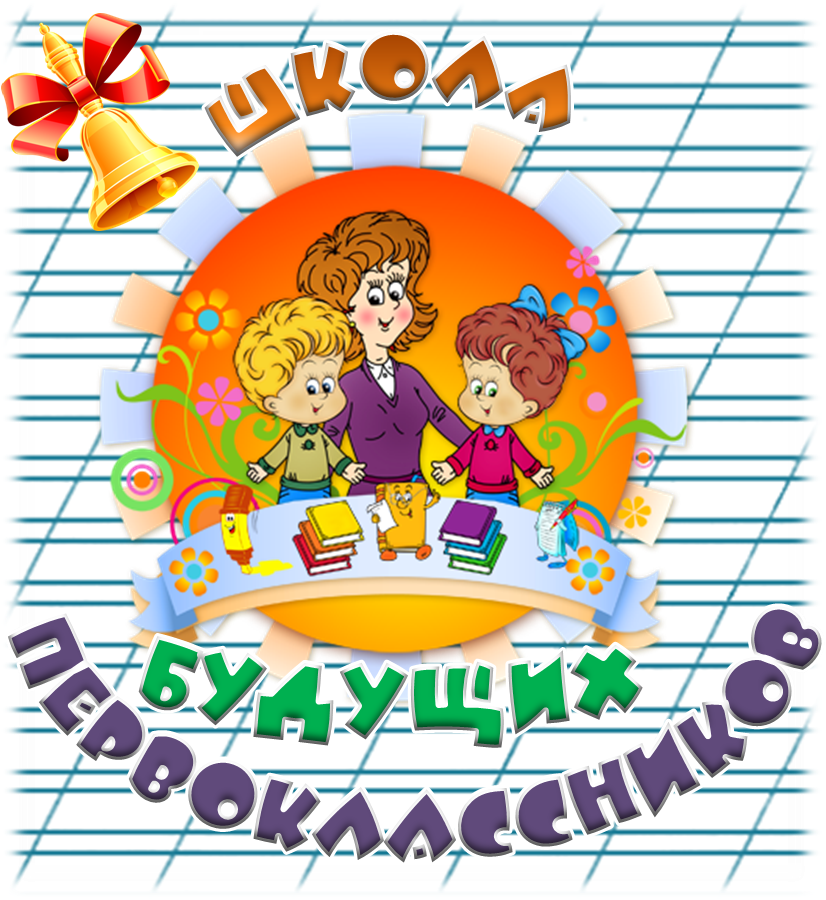 